Course InformationCourse DescriptionThis course introduces the student to the mechanisms of the functions with basic definitions and principles related to physiology as a study of living body at molecular, cellular as well as the level of intact organism. It also aims to introduce the concept of internal environment and homeostasis. Also, the course describes the principles and mechanisms that govern the movement of body f1uids across different body membranes, the electrical and ionic events that underline the excitation of reactive tissues as well as the mechanism underlying different muscle contraction. Moreover, it covers the general organization and functional aspect of the autonomic nervous system, cardiovascular, respiratory, renal, gastrointestinal, and reproductive system.Course ObjectivesBy the end of this course the students should be able to:- * Identify the body as a unified and integrated organism.* Describe the normal functions of each body structure in health.* Identify abnormal changes in the body.Expected Learning OutcomesTeaching Strategies & MethodsMethods of AssessmentRequired TextbooksTortora, Gerard J., Derrickson, Bryan  (2014), Principles of Anatomy and Physiology , 14th edition; John Wiley & Sons Inc; PublicationGeneral Instructions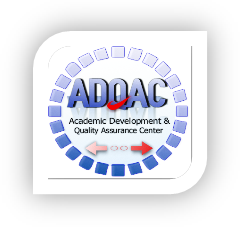 Mutah University Detailed Syllabus Form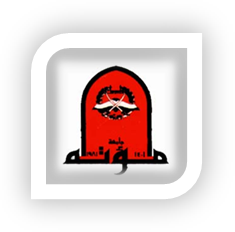 Course Title: Physiology for Nursing StudentsCourse Number:1403101Faculty: NursingCredit Hours:3Department: Community & Mental Health NursingPre-requisite: Semester and Academic Year: Lecturers: TopicRemarksReferenceWeek of the SemesterIntroduction to The Human BodyCh. 1Week 1The Chemical Level of OrganizationCh. 2Week 2The Cellular Level of OrganizationFluid, Electrolyte, and Acid-Base balanceCh. 3+27Week 3The Respiratory SystemCh. 23Week 4The Cardiovascular System: The HeartCh. 20Week 5The Cardiovascular System: Blood Vessels and HemodynamicsCh. 21Week 6The Cardiovascular System: The BloodThe Reproductive SystemCh. 19+28Week 7The Digestive SystemCh. 24Week 8Nervous TissuesCh. 12Week 9The Autonomic Nervous SystemCh. 15Week 10The Urinary SystemCh. 26Week 11The Endocrine SystemCh. 18Week 12The Lymphatic System and ImmunityCh. 22Week 13Make up lecture (optional)Week 141Interactive Lectures2Group Discussion3Online Resources4Referred Media & Other ResourcesDue WeekMethod of AssessmentProportion of Final GradeWeek 6First Exam25%Week 11Second Exam25%Week 15 or 16Final Exam50%100%Notes, Lectures time, office hours, attendance policy, etc…. No Communication with faculty member, instructor, & studentsA coordinator must be nominated by students to facilitate transformation of commands, arrangements related to the course.  Guidelines for students:Students are expected to be fully prepared for each lecture and maintain professional conduct at all times in the lecture.Electronic devices (cell phones) must be turned off during the lecture. The devices are not part of the instructional environment and may be removed by the instructor if utilized during the lecture time. There will be no retests. Makeup tests will be allowed only for valid excuses according to university instructions and prior contact with the instructor is made when possible. A grade of “zero (0)” will be recorded for any tests missed. If a foreseeable problem should arise, a test may be taken early at a time established by the instructor. To be eligible to take the test before the planned exam date the student must contact the instructor prior to the scheduled time of the test. Classes and tests will begin promptly at the scheduled times; please be punctual for each. You are responsible for all material given in lecture whether or not it is present in the textbook. Missed exams (without a valid, written excuse) will automatically be counted as zero unless other arrangements are made.Final exams will only be administered on the designated date and during the designated time for that particular course.*NOTE: The above information is a general outline of the material covered. The instructor reserves the right to alter the material either adding to or deleting from the list, as conditions and time allows.1